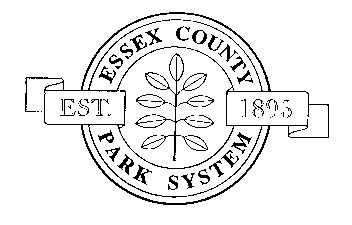 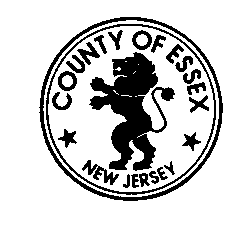 Joseph N. DiVincenzo, Jr.							Dan SalvanteEssex County Executive							Director of Parks 2018ESSEX COUNTY DEPARTMENT OF PARKSGOLF OPERATIONSGOLF POLICIES & PROCEDURES MANUALFRANCIS BYRNE GOLF COURSE, WEST ORANGEHENDRICKS FIELD GOLF COURSE, BELLEVILLEWEEQUAHIC GOLF COURSE, NEWARKIndexSection 1 Essex County Golf Directory	3Hours of Operation	4Directions	5Fee Schedule (Hendricks/Weequahic)	6Fee Schedule (Francis Byrne)……………… 7Golf Programs……………………………… 8Section 2 - PoliciesGolfer Responsibility	9Policies	Automated Tee Time Policy	10	Cancellations	10	No-Show	10	Transfer of Reservation	11Essex County ID Golf Card	11	Extended Hours………………………..	11	Eligibility	11	Card Types	12	Lost Card	12	Use of Card	12Caddies	12Cellular Phone Policy	12Course Closed	12Concession areas	13Continuous Play Policy	13Disability Policy	13	Disability Golf Card	13	ADA Golf Car	13Dress Code	14Golf Car Policy	14	Eligibility	14	Rules	14	Last Sale	14Single Player Policy	14Gift Certificates	15Gifts & Gratuity	15Non-Players/Spectators/Pedestrian Traffic	15Outings/Group Golf	15Parking	15Pace of Play Policy	16Putting and Practice	16Refund and Reimbursements	16Sledding/Snow Boarding/Ice Skating/Cross  
Country Skiing	16Standby Policy	16Suspension/Revocation of Privileges	17Weather Policy	17	Frost Delay	17	Open/No Cars	17	Suspension of play/resumption of play	17	Lightning	18Local Rules	18Senior Seasonal Pass Holders	18ESSEX COUNTY GOLF DIRECTORYEssex County Department of Parks                                                         Main: 973-268-3500      Director: Dan Salvante	Web Site: www.essex-countynj.org Golf Administration Office 	        220 Franklin Ave		       Belleville, NJ 07109		Golf Administration:			Jacqueline Martinez, Golf Administration	973-302-4587		Dell Johnson, Golf ID                                   	973-302-4362	Tim Christ, Director of Operations	973-751-0384	Automated Tee Time System:  	973-450-0707Francis Byrne Golf Course	Pleasant Valley Way	Clubhouse: 973-736-2306West Orange, NJ	Clubhouse Manager: Larry Pallante		Hendricks Field Golf Course	Franklin Avenue 	Clubhouse:  973-751-0178Belleville, NJ		Clubhouse Manager:  Jerry Torella	Weequahic Golf Course	Elizabeth Avenue 	Clubhouse:  973-926-2520Newark, NJ	Clubhouse Manager Jerry MaysCrisis Management 	Emergency Medical Services	9-1-1Essex County Sheriff’s Department	973-688-3000Local Police (non-emergency):	Weequahic (Newark)	973-733-6000	Francis Byrne (West Orange)	973-325-4020	Hendricks (Belleville))	973-450-3333HOURS OF OPERATION - 2018All courses will close at sunset unless specific closing hours are designated.  The time of sunset will be the time specified by the US Weather Bureau for the Essex County area.  Date	Doors Open	First Tee Off Time	Register CloseOpening DayMarch 02,	7:30 A.M.  All days	8:00 A.M. All days	1½ hour before sunsetSeason Time Change March 30,                      	7:00 A.M. All days           7:30 A.M. All days     	1½ hour before sunset     April 27,	6:00 A.M. All days 	6:30 A.M. All days 	1½ hour before sunsetMay   11,	5:30 A.M. All days 	6:00 A.M. All days 	1½ hour before sunsetAugust 10,	6:00 A.M. All days 	6:30 A.M. All days 	1½ hour before sunsetSeptember 14,	6:30 A.M. All days	7:00 A.M. All days	1½ hour before sunsetSeptember 28,	7:00 A.M. All days	7:30 A.M. All days	1½ hour before sunsetOctober 19,	7:30 A.M. All days	8:00 A.M. All days	1½ hour before sunsetClosing DayHendricks Field Golf Course		To remain Open weather dependentFrancis Byrne Golf Course		December 23Weequahic Golf Course	       To remain Open weather dependentTwilight Time PeriodsDecember, January, February after 1 P.M.November after 2 P.M.March, and October, after 3 P.M.April, May and September after 4 P.M.June, July and August after 5 P.M.HOLIDAYS (Observed during the Golfing Season)
[Holiday/Weekend Rates Apply]Good Friday, March 30Memorial Day, May 28All Fridays between Memorial Day and Labor Day are considered Weekend RatesIndependence Day, July 4thLabor Day, September 03 Columbus Day, October 08Periodic Days Late Starts or Closings	Each of the Counties three golf facilities will close or open late periodically.  Notification will be posted at the minimum of 7 days prior to any closure or late starts.  The maintenance of our facilities is of the utter most importance in keeping our courses in desirable condition.Please check website calendar!!  www.essexcountyparks.org/golf Directions to Golf CoursesFRANCIS BYRNE GOLF COURSE

From New Jersey: Take Route 280 West to Exit 7/Pleasant Valley Way. Turn left onto Pleasant Valley Way. Continue approximately ½ mile. Course is on the left.From New York: George Washington Bridge or Lincoln Tunnel to New Jersey Turnpike South. Take Exit 15W for Route 280 West. Follow above directions.Use the intersection “Pleasant Valley Way and Mt. Pleasant Avenue” when obtaining driving directions from the Internet.HENDRICKS FIELD GOLF COURSE

From Garden State Parkway North: Take Exit 150. Turn right onto Hoover Avenue. Turn right onto Joralemon Street. Turn right onto Franklin Avenue. Course is on the left.From Garden State Parkway South: Take Exit 149. Turn right onto John F. Kennedy Drive. Turn right onto Belleville Avenue. Turn left onto Franklin Avenue. Course is on the right.Use the intersection “Belleville Avenue and Franklin Avenue” when obtaining driving directions from the Internet.WEEQUAHIC GOLF COURSE

From New Jersey: Take Route 78 West. Use Elizabeth Avenue Exit. Turn right onto Elizabeth Avenue. Turn left onto at Grumman Avenue/Weequahic Park Drive. Drive into the Park and go over the bridge. The Course is on the right.From New York: Take Holland Tunnel to New Jersey Turnpike West to Route 78 West. Follow above directions.Use the intersection of “Elizabeth Avenue and Grumman Avenue” when obtaining driving directions from the Internet.			2018 Golf Fee Schedule Hendricks Field and Weequahic Golf CourseGreen Fees*                                                                 	Cardholder          Non-cardholder        Adult - Weekday	$22.00                           $35.00             Adult - Weekend/Holiday (Friday from Mem-Labor Day)	$26.00                           $45.00                         Senior, Junior, Disabled- Weekday	$16.00                           $27.00                        	Twilight Weekdays                                          	$18.00                           $22.00 	Twilight Weekends/Holidays  	$21.00	$26.00	             9 Hole Weekday (after 11am)	$16.00	$30.00	9 Hole Weekend (after 11am)	$19.00	$36.00	Winter Rate (January and February)	$20.00	$30.00Golf Carts	18- Hole, Adult, per person	$18.00                       	$18.00                                      	 9 Hole Cart Twilight/Senior Golf Cart   	$12.00                	$18.00                       Tournaments (Mon – Thurs only) NO HOLIDAYS                                 	Francis Byrne 8 am Start	$60.00	1pm start	$70.00           	Hendricks and Weequahic 8 am Start	$50.00        1pm start 	$60.00      	One Day Outing-Weequahic only (Must be 501C3)  		Full Day	$4500.00        County ID Card                                                                            	Adult	$45.00                         	$85.00 Gold                                         	Early Bird Special Adult January 3rd – February 29th  	$40.00                        	$80.00 Gold	Senior, Junior, Disabled	$25.00                        	$60.00 Gold                               	Senior Seasonal-80 Rounds (M-F anytime all three courses,            Saturdays, Sundays at Weequahic only, {No Holidays}            After 11 AM year round-after Nov. 1st, weekends at all 3 courses)	*$2 Surcharge Per Round at each Course	$500.00                      		Senior Seasonal Permit-After 80 Rounds	$ 10.00		*$2 Surcharge Per Round at each Course           	Junior Seasonal Permit (Mon-Sun after 2:00 WQ no Holidays)	$75.00                         	N/A	Replacement ID Card	$25.00                         	N/A                             Out of County Residents-Weequahic Only	$ 69.00	$99.00 Gold            Weequahic and Hendricks only (7 day res.)                  	$ 109.00 	$139.00 Gold             	Weequahic, Hendricks, and Francis Byrne –3 Courses (7 Day res.)$ 139.00	$169.00 GoldLocker (Hendricks)	$40.00Locker (Weequahic)	$40.00Tee Time Reservation System               	$2.00                              No Show Penalty		$10.00	 GHIN Card		$35.00 Schools			                  High School Sponsored Event (matches)	NA	$8.00College Sponsored Event (matches)	NA	$11.00* $2.00 of each green fee goes to the golf beautification fund			       Gold Card allows golfer 10 day reservation access, enrolls golfer into New Jersey State Golf Association E-Benefits Program, and enrolls golfer into the Golf Handicapping Information System     2018 Golf Fee Schedule Francis Byrne Golf CourseGreen Fees*                                                                 	Cardholder               Non-cardholder        Adult - Weekday	$28.00                           $44.00             Adult - Weekend/Holiday (Friday from Mem-Labor Day)	$34.00                           $51.00                         Senior, Junior, Disabled- Weekday	$19.00                           $29.00                        	Twilight Weekdays                                          	$21.00                           $26.00 	Twilight Weekends/Holidays  	$24.00	$30.00	 Golf Carts	18- Hole, Adult, per person	$18.00                       	$18.00                                      	 9 Hole Cart Twilight/Senior Golf Cart   	$12.00                	$18.00                       Tournaments (Mon – Thurs only)NO HOLIDAYS                                  	Francis Byrne 8 am Start	$60.00	1pm start	$70.00           	Hendricks and Weequahic 8 am Start	$50.00        1pm start 	$60.00      	One Day Outing-Weequahic only (Must be 501C3)  		Full Day	$4500.00        County ID Card                                                                            	Adult	$45.00                         	$85.00 Gold                                        	Early Bird Special Adult January 3rd – March 8th	$40.00                        	$80.00 Gold	Senior, Junior, Disabled	$25.00                        	$60.00 Gold                               	Senior Seasonal-80 Rounds (M-F anytime all three courses,            Saturdays, Sundays and at Weequahic only, {No Holidays}            After 11 AM year round-after Nov. 1st, weekends at all 3 courses)	*$2 Surcharge Per Round at each Course	$500.00                      	                 	Senior Seasonal Permit-After 80 Rounds	$ 10.00		*$2 Surcharge Per Round at each Course           	Junior Seasonal Permit (Mon-Sun after 2:00 WQ no Holidays)	$75.00                         	N/A	Replacement ID Card	$25.00                         	N/A                             Out of County Residents-Weequahic Only	$69.00	$99.00 Gold            Weequahic, and Hendricks only (7 day res.)                   $109.00              	$139.00 Gold	Weequahic, Hendricks, and Francis Byrne –3 Courses (7 Day res.)$139.00	$169.00 GoldLockers (Francis Byrne)	$40.00	$40.00Tee Time Reservation System               	$ 2.00	NA                              No Show Penalty	$10.00                     	NA* Premium Tee Time Weekends & Holidays (Prior to 10am)   	$ 2.00	NA	 * $2.00 of each green fee goes to the golf beautification fund			         GHIN Card	$35.00SchoolsHigh School Sponsored Event (matches)	NA	$8.00College Sponsored Event (matches)	NA	$11.00Gold Card allows golfer 10 day reservation access, enrolls golfer into New Jersey State Golf Association E-Benefits Program, and enrolls golfer into the Golf Handicapping Information System     9 HOLE PLAY		         		         Only permitted after 11:00 am at Hendricks Field and Weequahic Golf Course all 9 holes will be played on the 2nd 9 holes of the day.GOLF PROGRAMS	The Department of Parks has long been at the forefront of efforts to provide exposure to, and broaden the understanding and enjoyment of the sport of golf. We provide unique opportunities for both male and female golfers of all ages and abilities. Our mission is to make golf an affordable and accessible sport to anyone who wishes to play.  	Our golf schedule introduces anyone and everyone to the sport of golf in an educational, recreational, instructional and competitive environment, or any combination of these formats. All the participant need bring is an interest in the sport of golf. Organizations may apply for either a tee time or a shotgun outing at one of the county courses. (See outing guidelines later in this document).Group Golf 	The Group Golf program is for all groups interested in an 18-hole event with 20 golfers or more. Open to all organizations. Limited dates, courses and times available.  Please call Director of Golf Operation to schedule available times at select course.Junior GolfEssex County Parks Department feels it is important to grow the game of golf and we believe there is no better place to start than with the Junior Golfers.  We have special Junior golf rates and have developed a partnership with the First Tee program promoting leadership initiatives and positive life skills in our community’s youth.  Children between 11 years of age and 15 years of age are required to have a parent or guardian supervisor over the age of 18 years. Children under the age of 11 that have participated in the Essex County First Tee program and have passed their course readiness program are able to play all three county courses.  The same as all children under 15, they still need a parent or guardian per child to supervise while on the golf course. (Each child must have an adult, meaning only 2 children per foursome or one child one adult).  There will be no circumstance that more than 1 child will be allowed on course with less than 2 adults.Hole-in-One Program 	The Hole-in-one program brings recognition to individuals who have accomplished their shot of a lifetime. If you have scored a hole in one during your round of golf and have a witness, please notify the cashier.  All County I.D. holders will need receive a (used) Essex County Golf Flag.  The County will do our best to provide the flag from the hole it was scored upon, but this will be based upon supplies.USGA Handicap System 	The Department of Parks, in cooperation with the NJSGA, offers the USGA GHIN handicap program. Computers are available at all three golf courses. We encourage interested individuals to subscribe to the service for a nominal fee and receive handicap updates every two weeks.                PoliciesGolfer Responsibility													   Golf is a game of honor and tradition. Safety, consideration of others, pace of play and care for the course are integral parts of the game. Golfers who play on the Essex County golf courses agree to follow the guidelines and policies set forth in this document. Policies Automated Tee Time Policy	The Automated Tee Time service offers a quick and easy way to reserve, confirm, modify or cancel reservations at the three Essex County Golf Courses.  When a registered golfer calls the service at 
973-450-0707, verbal prompts will walk the person through the process.Access to this service is included with the purchase of an annual Essex County Golf ID Card.  Upon completion of the registration procedures, for the current golf season, access to the Automated Tee Time service will be granted through the use of the golfer’s social security or assigned access number and pin number.Automated reservations are accepted starting at 7:00 P.M., seven (7) days in advance, for registered Essex County residents, seven (7) days in advance for registered non-residents $109 card (Hendricks Field and Weequahic), and seven (7) days in advance for registered non-residents $139 card (All Three Courses).  Reservations can be made through the reservation system up until midnight proceeding the day of play, however, any reservations made after 10:00 pm two nights prior cannot be cancelled or modified without penalty.  Any unreserved tee times will become additional walk-on times.  The service will confirm the golfer’s reservation and explain that he/she must report to the golf course at least thirty minutes prior to their tee off time.  The Automated Tee Time system is shut down on a daily basis from 6:45 P.M. to 7:00 P.MGold Card holders will be granted 10 day advanced tee times in accordance to above mentioned rules.CancellationsTee times must be honored or cancelled.  Cancellations and modifications must be made through the reservation system by 10:00 P.M. two nights proceeding the day of play.  (i.e. A Saturday morning tee time must be canceled by 10:00 P.M. Thursday night.) Failure to do so will result in the golfer being classified as a “no-show”.  Cancellations are not accepted on the day of play.  A confirmation number will be provided for both reservations and cancellations.No-ShowsFailure to cancel a reservation will result in a “No-Show” classification.  When a registered golfer is listed as a “No-Show”, he/she is automatically deactivated from the automatic tee time reservation system until the “No-Show” fee is paid. A “No-Show” is defined as:  Anyone who fails to cancel a reserved tee time.  Anyone who fails to modify a reserved tee time and arrives at the course with fewer than the number of players reserved.  Anyone who makes a reservation and fails to appear for the tee time.Anyone not checking in 20 minutes before the reserved tee time.Golfers should take into consideration the weather forecasts on the day prior to play.  Poor weather, in itself, does not release a golfer from their obligation to honor their tee time reservation unless extreme circumstances exist (See Weather Policy).A group that fails to appear at the cashier 20 minutes prior to the reserved tee time can be considered a no-show and the tee time can be sold to someone on the stand by board.  “No-Show” fees may be paid at any golf course or at the Golf Administration Office.Transfer of Reservation	Tee times are not transferable.  The person, who holds the reservation, must appear at the appointed tee time and play in the group. If the reservation holder is ill and cannot make the tee time his/her playing partner may be allowed to play only with prior knowledge of the Golf Administration Office or the Superintendent/Manager. Abuse of this provision will result in the suspension of Essex County Golf ID Card privileges.Essex County Golf ID CardsTo renew by mail send information to parks department (address above): Send your current golf ID card with copies of 2 proofs of residency (i.e. current Driver’s License or photo ID, Voter Registration Card, PSE&G, Phone or Cable bill) and check or money order made payable to Essex County Dept. of Parks. EligibilityEssex County residents may obtain the Essex County Golf ID Card for a nominal price.  Proof of residency is required at the time of registration. The following are acceptable forms of identification:A New Jersey photo driver’s license or a New Jersey driver’s license with another type of photo ID.In the absence of a driver’s  license a photo ID must be provided with two of the following:PSE&G, Rockland Electric utility bill (current date, name and address must be on the bill);Residential Property Tax Bill (the lot and block number and golfer’s name and address must appear on the bill);Deed (the book and page number for recording must be indicated on registration card);Current Lease (with the date and term of the lease with the landlord’s name);Current W-2 or 1099 statement.Golf ID Card TypesThere are eight types of Essex County Golf Cards:Adult Resident						$45		Gold $85.00Senior							$25		Gold $60.00Junior 							$25		Gold $60.00Senior Seasonal (80 Rounds)				$500($2/rd		$10/round after 80 rounds		Junior Seasonal (available at Weequahic)			$75Disabled Resident						$25Non-Resident (Weequahic)				$69		Gold $99.00Non-Resident (Hendricks Field, Weequahic)		$109		Gold $139.00Non-Resident (Hendricks Field, Weequahic, and Francis Byrne)$139	Gold $169.00Seniors age 62 and over and juniors ages 12-17, are eligible for discounted rates. Proof of age must be presented at registration. Juniors must show a copy of their birth certificate, provide a library or school ID card and be accompanied by a resident adult when registering.Gold Card allows golfer 10 day reservation access, enrolls golfer into New Jersey State Golf Association E-Benefits Program, and enrolls golfer into the Golf Handicapping Information System     Lost CardIf a golfer has lost his/her Essex County Golf Card a replacement card may be purchased, for a nominal fee, at the Golf Administration Office.  Essex County Golf Cards left at a course for more than two weeks will be sent to the Golf Administration Office and the golfer will be removed from the automated tee time system.  To reinstate membership players must purchase a new card and will be charged the lost card fee of $25.Use of CardGolfers who have an Essex County ID Card, but do not present it at the cashier window, will be charged the non-resident rates.  Anyone who falsifies their address or loans their registration card to others or uses a borrowed card will be suspended for a year. Cards and the cardholders must be present at the cashier area when an individual is paying for more than one greens fee.  An Essex County Golf ID Card is not transferable and its use does not include friends, guests, or family of the cardholder.  Anyone inappropriately using a card will be subject to suspension of all privileges.  The card will be confiscated and can only be redeemed by the card owner appearing at the Golf Administration Office.Disability CardSee Disability PolicyCaddiesCaddies for hire are prohibited unless authorized by the Golf Administration Office.Cellular Phone PolicyThe Department of Parks discourages the use of cell phones on the Essex County golf courses. Necessary calls must be placed and received in a courteous manner (See Pace of Play Policy).Course ClosedThe opening and closing of a golf course is at the discretion of the Superintendent/Manager. When the golf courses are closed for the winter or for inclement weather, all practice areas are also closed.  No play is allowed during this time period.  If a course closes due to inclement weather or poor playing conditions all reservations are cancelled without penalty.Concession areas	The provision of golf services, including private instruction, club repair or the sale of merchandise by any party other than the concessionaire, is prohibited. No food or beverages are to be brought into the concession areas without prior authorization from the Golf Administration Office.  No alcoholic beverages are permitted on Golf Course.  Continuous Play Policy	Stopping for lunch between nines is not permitted. A reasonable time (5 minutes) is allowed to visit a restroom or snack bar. Any group, which stops for more than a reasonable time, will forfeit its opportunity to continue on to the 10th tee until there is an appropriate opening. High School Play      All High School Golf Teams can play games or practice between 3 and 4 pm at all County Golf Courses Monday-Thursday.  All Tournaments or Outings at other times must have Administration approval (973-302-4587 Jacqueline).  All players on High School Teams, can play for $2.00 after 2:00pm if High School coach has turned in roaster to administration and player has purchase their Jr ID Card.Disability PolicyDisability Golf Card	 If a golfer can show proof that he/she is fully disabled they will be extended a discount on their greens fee. The roughly 40% discount is a proactive response to the fixed income situation existing for those on permanent disability. A Disability Golf Card can only be purchased at the Golf Administration Office.  The following are considered proof of eligibility: UNDER AGE 65 - Social Security Administration "Award Letter."AGE 65 OR OVER - A letter from a doctor verifying a permanent disability in accordance with the definition specified in Section 504 of the 1973 Rehabilitation Act. In Section 504 the term “disability” refers to one whom: Has a mental or physical impairment which substantially affects one or more of the major life activities of that person; orHas a record of such an impairment; orIs regarded as having such impairment.Major life activities are those physical activities that an individual carries out in the course of a day such as; dressing, eating, manipulating objects, speaking, seeing, driving, walking or hearing and cognitive activities such as understanding, problem solving or remembering.ADA Golf Car AvailabilityTo accommodate the physically challenged, specialized golf cars, will be available, weather permitting.  Handicap classification requires Legal Handicap Identification (Federal, State or Local) or a doctor’s prescription or note dated for the current golf season.Handicap golfers will be instructed as to the special instructions that apply to the use these golf carts. This would include the 90-degree rule, driving the golf car within thirty feet of the greens and adhering to the same rules set for all other golf carts. The cart does allow a little leniency with respect to the posted golf car rules. However, it in no way allows for the total disregard of the Golf Car Policy.Dress Code Policy	Proper dress is required at all times. Golf attire includes; collared shirts, slacks or mid-length shorts and skirts (5 inches above knee maximum). Clothing items not appropriate for the golf course include but are not limited to: tank tops, fishnet shirts, short shorts or short skirts, sweat pants, baseball pants, spandex or bike shorts, and jeans. Golf shoes and sneakers are the only acceptable shoe permitted for play. Metal spikes are not permitted.  This policy applies to both male and female golfers.	Management reserves the right to refuse access to the golf course to anyone deemed to be inappropriately dressed. Failure to comply with this dress code may result in loss of golfing privileges. It is the responsibility of the cashier, starter and ranger to enforce this policy. First offense - warning. Second offense – suspension from play.Golf Car PolicyEligibilityEvery golfer who rents a golf cart must be at least 17 years of age and have a valid driver’s license.Rules          All players renting a golf cart must leave an Essex County Golf Card or driver’s license in order to receive a key. The register receipt provided must be kept and presented upon the request of the golf course staff.  The golfer must sign a Golf Car Rental Agreement. When a golf car is returned a starter, ranger or golf car attendant will check the golf car for damages, and upon return of the key, give back the players’ identification. If a golfer damages a golf cart, a report must be filed with the Essex County Sheriff’s Department 973-621-4111. A golf course staff member will complete an incident report and submit it to the Golf Administration Office.Golfers renting a motorized golf car must adhere to the Superintendent’s/Manager’s directive concerning golf car regulations. Golf cars must always stay on paths around tees and greens. If no other directive is posted the 90-degree rule will be in effect. Under this rule golf cars must be kept in the rough or on existing golf cart paths and cross the fairway only at a right angle. Keep all golf carts 30 feet or the designated spacing, from greens and tees.  Cars are to have all four tires on path around green and tee areas.  Rangers and Starters will monitor golf car usage. Players who disregard golf car rules may be required to leave the golf course. Golfers will be paired up whenever possible; when a threesome plays and one person chooses to walk the two other golfers must then share a cart. Last SaleGolf cars may be rented up until the close of the cashier window.  However, there is no guarantee that a golfer will complete nine or eighteen holes. All golf cars must be returned to the clubhouse one half hour before sunset. Cashiers will inform golfers as to when golf cars are to be returned.  Single Walk Up Policy	Singles that walk in are either asked to join in with other golfers that may not fill up a foursome or if there are no groups to join they will be in standby for 15 minutes.  If no other golfers come in within the holding period the single player will be allowed to play.  We ask that the single have discretion when asking to play through groups on the golf course.Gift Certificates	Gift Certificates may be purchased at all Essex County golf courses. They are available in five-dollar increments and may be used for all fees associated with the Essex County golf courses. An Essex County Golf ID Card is not required when using Gift Certificates to pay fees. However, appropriate fees will be charged with regard to residency status. Gifts & Gratuity	The County of Essex believes that the accepting of gifts or gratuities is not only unnecessary and undesirable but also contrary to the public interest served by County Employees.  Hence, the soliciting or accepting of money and/or gifts from firms, organizations, their employees, agents or other individuals with whom the County does business is strictly prohibited.Non-Players/Spectators/Pedestrian Traffic	Non-Players are not permitted on the golf course unless they are part of a special event sponsored by the Essex County Parks Department and/or have special approval from the Golf Administration Office. Outings/Group Golf	The Essex County golf courses are available for outings on Mondays through Thursday.  Non-profit organizations can arrange an outing to raise money for charity.  Group Golf is available for small groups (minimum of 20 players) at certain times based on golf schedule.  Reservations must be made well in advance through the Golf Administration Office (973-302-4587).  Outing/Group Golf participants are subject to all Essex County golf course rules and regulations.  All conditions of the contract for Outings and Group Golf must be adhered to and any violation of the terms, conditions, rules, regulations or any misrepresentation by participants shall constitute grounds for revocation of the permit by the Department of Parks. A deposit of $250 will be taken to reserve a date specified in advance.  In an effort to satisfy all groups of desired dates parties must schedule as early as possible. Payment for outing must be paid in full 10 days prior to outing, no exceptions.	A shotgun start shall begin at the designated time of either 8:00 AM or 1:00 PM. All golfers must arrive at least 45 minutes before the start of play. A group’s right to the golf course will end five hours after the scheduled start time. Players not finished with their rounds may be asked to vacate the course at this time.       Weequahic Pavilion is not intended for private parties. The pavilion is to be utilized as part of the golf outing packages. Golf Outings at Weequahic Golf Course include the utilization of the pavilion.Parking	Parking of visitor’s cars is limited to designated areas and to such additional parking places as may be made available when needed.  Blocking of roads, safety zones, other parked cars, and spaces reserved for employees and spaces reserved for authorized disabled persons can lead to a summons and towing of the offending car at the owner’s expense. Cars are not to be left in the golf course parking lots overnight.Pace of Play PolicyAll golfers must learn to play at a good pace for their own benefit and for the pleasure of those around them. Golfers will play at the proper pace if they focus on staying with the group ahead of them. A group is out of position when they fall more than 10 minutes (one stroke) behind the group in front, regardless of their relation to the group behind. Any group that falls out of position must take immediate steps to catch the group ahead. 	Golfers who do not keep pace with the group ahead are subject to a penalty and/or disciplinary procedures. Our goal is to have every golfer play 18 holes in 4 1/2 hours or 9 holes in 2 hours and 15 minutes, all day, and every day.  If a group is slow the Ranger will speak with the group and advise them that they are obligated to keep up with the group ahead and that failure to do so will require that they pick up their ball and move up into position. The Ranger will return to the group in twenty minutes to see if progress was made. If the group continues to remain behind a second warning will be given and they will be asked to pick up their ball and move to catch up with the group ahead. If a third warning is needed and the group refuses to pick up their ball or cooperate with the Ranger, the Ranger will contact the Superintendent/Manager for assistance. The Superintendent/Manager may ask the group to leave the golf course.  	All players must respect the rights and safety of golfers by not hitting until they are out of range. Slow play should be brought to the attention of the golf staff, who will take action to remedy the situation.Putting and Practice	Any golfer interested in practicing on putting greens at the three County golf courses must possess a Essex County Golf ID Card or have paid a greens fee for the particular day that the customer is utilizing the putting green.  If person does not possess either of these items they may be ask to vacate the premises.Refund and Reimbursements 	An Essex County golf course may be closed due to dangerous weather or unplayable conditions at the discretion of the management staff.  There are NO refunds or rain checks issued to anyone who has teed off. (See Weather Policy).Sledding/Snow Boarding/Ice Skating/Cross Country Skiing	Sledding, snowboarding, cross-country skiing, and ice-skating are not permitted on the Essex County golf courses.  Violators can be prosecuted for trespassing if they do not adhere to these rules. Standby Policy 	The following regulations apply to the Standby Board:Each morning the Standby Board must be cleared one half hour before the first tee time.A golfer must appear in person to be placed on the Standby Board.Only cashiers on duty may add or remove names from the Standby Board. The golfer, whose name appears on the standby list, must be present at all times. It is a common occurrence that the standby is needed on the tee immediately. If a player is not present or is not able to proceed to the tee immediately he/she will be passed over and the next person on the list will be chosen. If this occurs twice the player’s name will be moved to the bottom of the Standby Board list.If a standby does not take the time offered, they lose their turn and their name and card are moved to the bottom of the list.Clubhouse Employees may not be on the standby list while they are working. 	There is no guarantee as to when a walk-on will get to play. It is impossible to judge how long the wait will be.  Estimated wait times are not guarantees.  The golfer must be ready to play whenever called.Suspension/Revocation of Privileges	The golfers’ cooperation and consideration of these rules and policies of the Essex County golf courses is critical to the enjoyment of their experience. If the conduct of any golfer is deemed by the management to be inappropriate or in violation of any written, verbal, implied, generally accepted or acknowledged rule, it may be grounds for immediate expulsion, suspension or revocation of golf privileges at all of the Essex County golf facilities. Steps to Suspension	First Offense	Verbal warning, Parks employee	Second Offense	Verbal warning, Management - possible expulsion from course	Third Offense	Suspension of playing privileges - 45 days 	Fourth Offense	Suspension of playing privileges - one year	Grounds for suspension include but are not limited to: Falsification of address, using another player’s card, loaning a card to someone, damage to parks property or inappropriate behavior. Should a player be abusive to the golf staff, he/she may be denied the privilege of playing golf until a sufficient apology is made to the managements’ satisfaction. Essex County golf employees must use good judgment in each situation.Weather Policy	The Essex County golf courses do not necessarily close during inclement weather.  At the discretion of management, a golf course may be closed, play may be suspended or opening may be delayed due to dangerous weather or unplayable conditions. During severe weather, such as thunderstorms, greens fees are not sold and players are not permitted to tee off. No refunds or rain checks will be issued to anyone who has paid for their round of golf.  When the course is closed all reservations are cancelled without penalty.Frost DelayWhen a frost delay is in effect, golfers are not permitted on the course, putting green or any grassed area. After a frost delay, or any delay, the tee sheet will be followed in sequence, excluding walk-on times.  The amount of tee times the golf course falls behind is generally how long it will take to make them up. All walk-on times will be eliminated until the reserved times are back on schedule. Reserved golfers always have preference over golfers on the Standby Board.If a golfer cannot make their time due to the delay, he/she will not be charged the reservation fee nor will they be deactivated from the system.  Open/No Golf cars	The golf course may be closed to motorized golf cars if the conditions dictate. Any golfer wishing to cancel his/her reservation because of this condition will not be charged a no show fee and will not be deactivated from the reservation system.Suspension of play/Resumption of play	If player is suspended golfers may be asked to leave the course. At the Superintendent’s/Manager’s discretion play may resume and players will return to where they stopped or where golf course staff positions them. LightningThe County of Essex golf courses do not have a thunderstorm warning systems. Golfers should abide by the following safety tips during a thunderstorm:Immediately leave the golf course, seek shelter or take the appropriate action to ensure your safety.If unable to reach safe shelter, stay away from tall trees, metal objects, individual trees, standing pools of water and open fields. Avoid being highest object in area; proceed to a low place such as a ravine or valley. Assume a crouched position on the ground with only the balls of the feet touching the ground, wrap your arms around your knees and lower your head. Lightning current often enters a victim through the ground rather than by a direct overhead strike. Minimize your body’s surface area, and minimize contact with the ground! Do not lie flat!Seek lightning shelters, clubhouse, and maintenance building, on course buildings or automobiles. We do not recommend returning to or remaining in the golf car.Golfers already on the golf course who elect to remain on the course during a lightning event do so at their own risk.Local Rules	Local Rules include any additional restrictions particular to an individual golf course. These rules apply only where listed.  Each golf course has specific rules that pertain to the general play on course.  Please refer to the golfer’s scorecard for each courses local rules.  If changes made pertaining to these rules a staff member in the golf shop will notify players of these changes.Senior Seasonal Pass HoldersAll pass holders are entitled to 80 rounds of golf for $2.00 per round any time Monday through Friday {NO HOLIDAYS} at any of the three County Courses.  Only at Weequahic will the Senior Seasonal Pass Holder be granted to utilize the 80 rounds on the Weekends, but this privilege will only be available after 11 am.  Once the 80 rounds have been used In County card holders shall pay $10.00 per round.  Senior Seasonal Pass Holders shall be granted weekend playing privileges at all three course after November 1st within the scheduled fees after 11 am.  Senior Seasonal Pass Holders can play at normal rates on weekends at any time.  The five Holidays on page 4 are not eligible days for the Senior Seasonal Pass!!